筆記模擬試験・直前対策講座　8月　4日（日）沖縄国際大学筆記試験　　　　　　　　　　８月11日（日） 沖縄国際大学　　　　　　　　　　　　　　宜野湾市宜野湾２丁目６番１号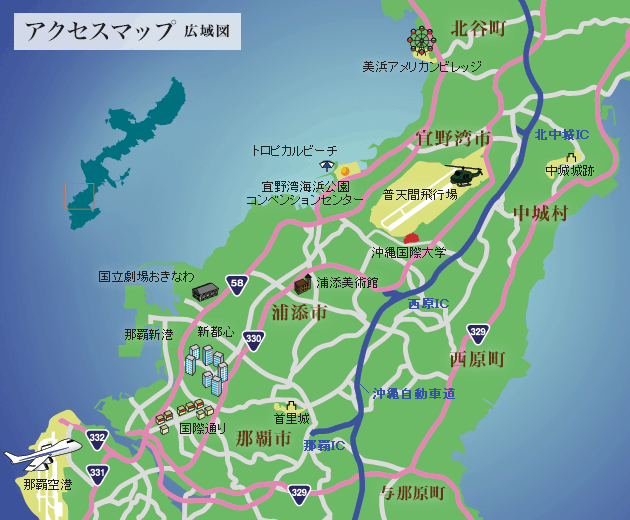 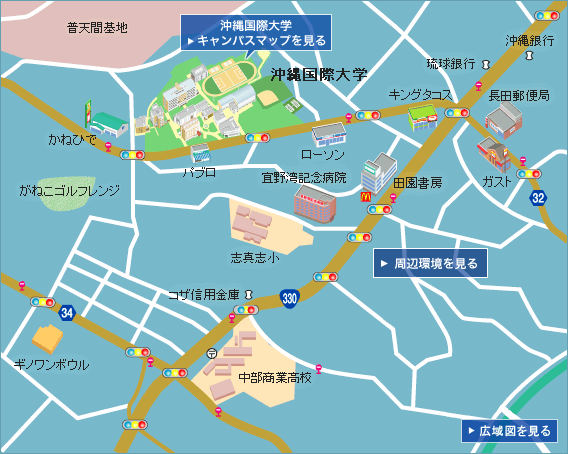 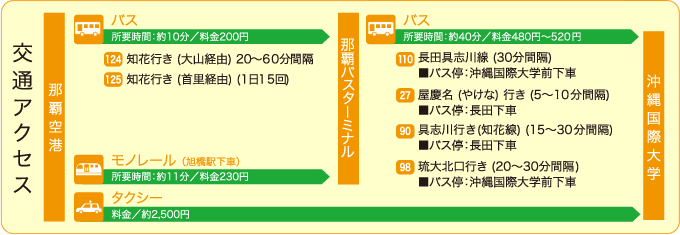 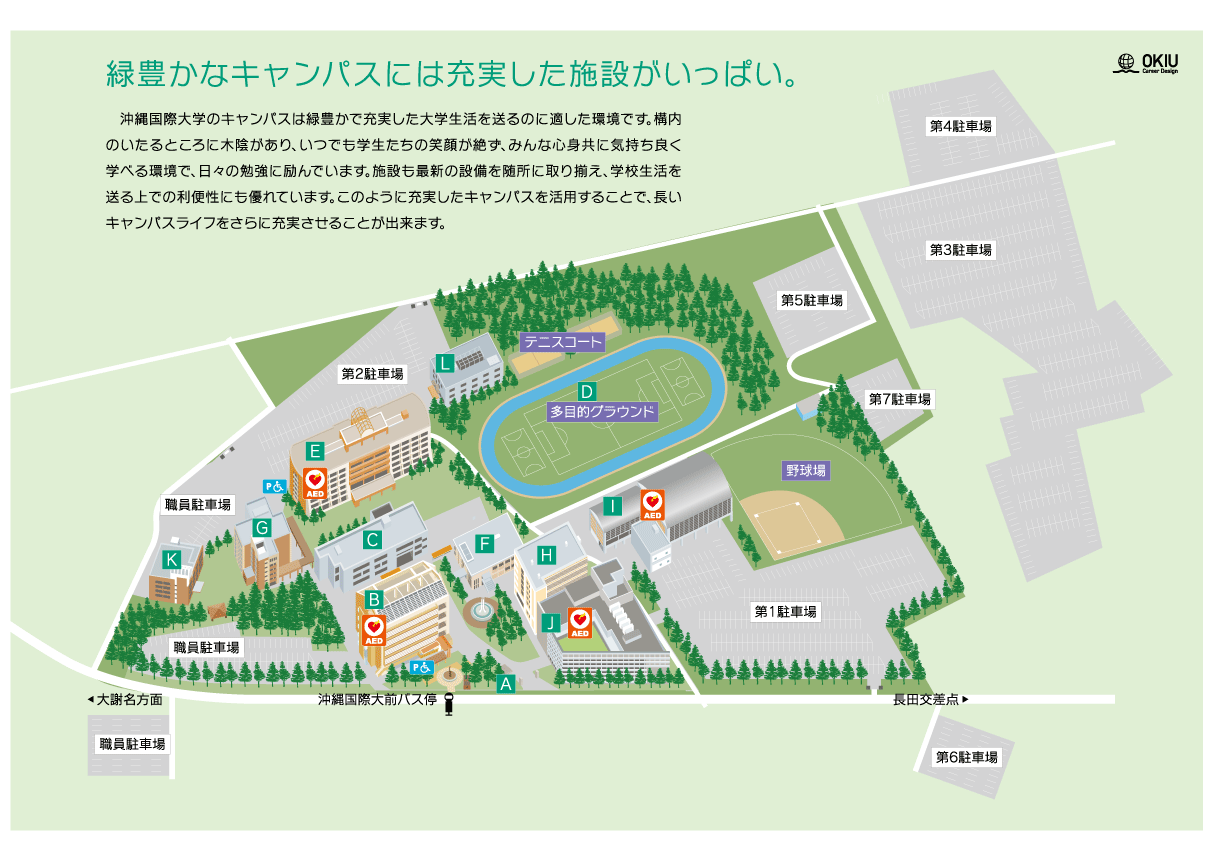 H　13号館302教室